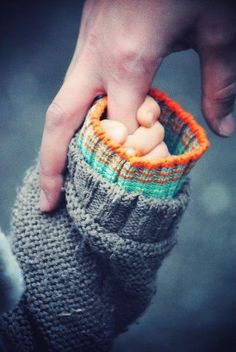 P R I H L Á Š K AÚdaje o dieťati:Údaje o matke:Údaje o otcovi:V Čadci.................Podpisy rodičov:Prílohy:DotazníkFotokópia poisteneckej kartičkySúhlas a poučenie so spracovaním osobných údajov.Požadovaná doba pobytuCelý deňDopoludnie s obedom , bezInakDeň nástupu dieťaťa do jaslíOdkiaľ ste sa o nás dozvedeliMeno a priezvisko dieťaťaAdresa Dátum narodeniaPočet  súrodencovPoisťovňaMeno detského lekára + kontaktPovinné očkovanieAlergiaMeno a priezvisko Adresa ( ak je iná )TelefónEmailZamestnávateľMeno a priezvisko Adresa ( ak je iná )TelefónEmailZamestnávateľ